NOTE 1 – Le présent rapport rend compte des conclusions de cette réunion du GCNT et des décisions qui y ont été prises.NOTE 2 – Sauf indication contraire, toutes les contributions et tous les documents temporaires mentionnés dans le présent rapport font partie de la série de documents du GCNT.Table des matièresPage1	Ouverture de la réunion par le Président du GCNT		42	Adoption de l'ordre du jour, attribution des documents et programme de gestion du temps		73	Rapports du Directeur du TSB		84	Désignations		85	Groupes spécialisés		85.1	Groupe spécialisé de l'UIT-T sur l'informatique quantique pour les réseaux (FG-QIT4N)		85.2	Groupe spécialisé de l'UIT-T sur l'apprentissage automatique pour les réseaux futurs, y compris les réseaux 5G (FG-ML5G)		95.3	Groupe spécialisé de l'UIT-T sur les technologies pour le réseau 2030 (FG-NET2030)		96	Activités conjointes de coordination (JCA)		96.1	Activité conjointe de coordination sur l'accessibilité et les facteurs humains (JCA-AHF)		96.2	Activité conjointe de coordination pour les IMT-2020 (JCA-IMT2020)		107	"Nouvelles technologies IP", "Futurs protocoles et réseaux de communication verticaux (FVCN)", Réseau 2030		108	Langues		149	Kaléidoscope		1510	Journal de l'UIT sur les technologies futures et les technologies en évolution		1511	Réunion interrégionale		1512	Résultats des travaux des Groupes du Rapporteur du GCNT		1612.1	Groupe du Rapporteur du GCNT chargé d'examiner les Résolutions de l'AMNT (RG-ResReview)		1612.2	Groupe du Rapporteur du GCNT sur le renforcement de la coopération (RG-SC)		1612.3	Groupe du Rapporteur du GCNT sur le plan stratégique et le plan opérationnel (RG-SOP)		1712.4	Groupe du Rapporteur du GCNT sur la stratégie en matière de normalisation (RG-StdsStrat)		1712.5	Groupe du Rapporteur du GCNT sur le programme de travail (RG-WP)		1812.6	Groupe du Rapporteur du GCNT sur les méthodes de travail (RG-WM)		1913	Calendrier des réunions de l'UIT-T et dates des prochaines réunions du GCNT		1914	Divers		2015	Examen du projet de rapport de la réunion		2016	Clôture de la réunion		20PageAnnexe A – Résumé des résultats de la plénière du GCNT et des travaux des Groupes du Rapporteur du GCNT		22Annexe B – Programme de travail du GCNT		231	Ouverture de la réunion par le Président du GCNTLe Président du GCNT, M. Bruce Gracie (Ericsson Canada), a souhaité la bienvenue aux participants à la sixième réunion du Groupe consultatif de la normalisation des télécommunications (GCNT) pour la période d'études 2017-2020, qui s'est tenue de façon virtuelle du 21 au 25 septembre 2020. M. Gracie était secondé par M. Bilel Jamoussi, Chef du Département des Commissions d'études de l'UIT-T.2	Adoption de l'ordre du jour, attribution des documents et programme de gestion du temps3	Rapports du Directeur du TSB4	Désignations5	Groupes spécialisés5.1	Groupe spécialisé de l'UIT-T sur l'informatique quantique pour les réseaux (FG-QIT4N)5.2	Groupe spécialisé de l'UIT-T sur l'apprentissage automatique pour les réseaux futurs, y compris les réseaux 5G (FG-ML5G)5.3	Groupe spécialisé de l'UIT-T sur les technologies pour le réseau 2030 (FG-NET2030)6	Activités conjointes de coordination (JCA)6.1	Activité conjointe de coordination sur l'accessibilité et les facteurs humains (JCA-AHF)6.2	Activité conjointe de coordination pour les IMT-2020 (JCA-IMT2020)7	"Nouvelles technologies IP", "Futurs protocoles et réseaux de communication verticaux (FVCN)", Réseau 2030Les participants ont examiné plusieurs notes de liaison (en réponse à la note de liaison LS23 du GCNT) ainsi que de nouvelles notes de liaisons et contributions et de nouveaux documents temporaires. Ils sont convenus de faire figurer un résumé succinct des présentations, ainsi que les principaux points traités durant le débat, dans le rapport de la réunion du GCNT, sans émettre de jugement.8	Langues9	Kaléidoscope10	Journal de l'UIT sur les technologies futures et les technologies en évolution11	Réunion interrégionale12	Résultats des travaux des Groupes du Rapporteur du GCNTQuatre Groupes du Rapporteur du GCNT ont progressé dans leurs travaux pendant la réunion et en ont présenté les résultats à la plénière de clôture du GCNT. Les rapports ont été approuvés. Les décisions prises en plénière sont brièvement présentées ci-dessous. On trouvera dans l'Annexe A du présent rapport un tableau dressant la liste des documents temporaires ainsi que des rapports des différents Groupes du Rapporteur, des notes de liaison qu'ils ont élaborées et des activités intérimaires qu'ils prévoient de mener à bien.12.1	Groupe du Rapporteur du GCNT chargé d'examiner les Résolutions de l'AMNT (RG-ResReview)Ce Groupe du Rapporteur ne s'est pas réuni lors de cette réunion du GCNT.12.2	Groupe du Rapporteur du GCNT sur le renforcement de la coopération (RG-SC)12.3	Groupe du Rapporteur du GCNT sur le plan stratégique et le plan opérationnel (RG-SOP)Ce Groupe du Rapporteur ne s'est pas réuni lors de cette réunion du GCNT.12.4	Groupe du Rapporteur du GCNT sur la stratégie en matière de normalisation (RG-StdsStrat)12.5	Groupe du Rapporteur du GCNT sur le programme de travail (RG-WP)12.6	Groupe du Rapporteur du GCNT sur les méthodes de travail (RG-WM)13	Calendrier des réunions de l'UIT-T et dates des prochaines réunions du GCNT14	Divers15	Examen du projet de rapport de la réunionLe Président a annoncé que, conformément à la pratique suivie précédemment dans le cadre des réunions du GCNT, le projet de rapport de la réunion reproduit dans le Document TD744 pourra être examiné et faire l'objet de commentaires pendant une période de deux semaines.16	Clôture de la réunionAnnexe A

Résumé des résultats de la plénière du GCNT et des travaux 
des Groupes du Rapporteur du GCNTAnnexe B

Programme de travail du GCNT______________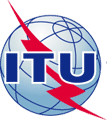 UNION INTERNATIONALE DES TÉLÉCOMMUNICATIONSUNION INTERNATIONALE DES TÉLÉCOMMUNICATIONSUNION INTERNATIONALE DES TÉLÉCOMMUNICATIONSUNION INTERNATIONALE DES TÉLÉCOMMUNICATIONSTSAG – R 10 – FSECTEUR DE LA NORMALISATION DES TÉLÉCOMMUNICATIONSPÉRIODE D'ÉTUDES 2017-2020SECTEUR DE LA NORMALISATION DES TÉLÉCOMMUNICATIONSPÉRIODE D'ÉTUDES 2017-2020Octobre 2020Octobre 2020Octobre 2020SECTEUR DE LA NORMALISATION DES TÉLÉCOMMUNICATIONSPÉRIODE D'ÉTUDES 2017-2020SECTEUR DE LA NORMALISATION DES TÉLÉCOMMUNICATIONSPÉRIODE D'ÉTUDES 2017-2020Original: anglaisOriginal: anglaisOriginal: anglaisQuestion(s):N/AN/AN/AVirtuelle, 21-25 septembre 2020Virtuelle, 21-25 septembre 2020GROUPE CONSULTATIF DE LA NORMALISATION 
DES TÉLÉCOMMUNICATIONSRAPPORT 10GROUPE CONSULTATIF DE LA NORMALISATION 
DES TÉLÉCOMMUNICATIONSRAPPORT 10GROUPE CONSULTATIF DE LA NORMALISATION 
DES TÉLÉCOMMUNICATIONSRAPPORT 10GROUPE CONSULTATIF DE LA NORMALISATION 
DES TÉLÉCOMMUNICATIONSRAPPORT 10GROUPE CONSULTATIF DE LA NORMALISATION 
DES TÉLÉCOMMUNICATIONSRAPPORT 10GROUPE CONSULTATIF DE LA NORMALISATION 
DES TÉLÉCOMMUNICATIONSRAPPORT 10Origine:Groupe consultatif de la normalisation des télécommunicationsGroupe consultatif de la normalisation des télécommunicationsGroupe consultatif de la normalisation des télécommunicationsGroupe consultatif de la normalisation des télécommunicationsGroupe consultatif de la normalisation des télécommunicationsTitre:Rapport de la sixième réunion du GCNT (virtuelle, 21-25 septembre 2020)Rapport de la sixième réunion du GCNT (virtuelle, 21-25 septembre 2020)Rapport de la sixième réunion du GCNT (virtuelle, 21-25 septembre 2020)Rapport de la sixième réunion du GCNT (virtuelle, 21-25 septembre 2020)Rapport de la sixième réunion du GCNT (virtuelle, 21-25 septembre 2020)Objet:AdminAdminAdminAdminAdminContact:Bruce Gracie
Président du GCNTTél.: +1 613 592-3180Courriel: bruce.gracie@ericsson.comTél.: +1 613 592-3180Courriel: bruce.gracie@ericsson.comTél.: +1 613 592-3180Courriel: bruce.gracie@ericsson.comTél.: +1 613 592-3180Courriel: bruce.gracie@ericsson.comMots clés:GCNT; rapportRésumé:Rapport de la sixième réunion du Groupe consultatif de la normalisation des télécommunications de l'UIT-T (format virtuel, 21-25 septembre 2020) pour la période d'études 2017-2020.1.1Des services de sous-titrage en temps réel, d'interprétation dans les six langues, de participation à distance au moyen de l'outil MyMeetings amélioré et de diffusion sur le web ont été mis à disposition pour cette réunion du GCNT, y compris pour les réunions des quatre Groupes du Rapporteur. En début de réunion, le Président a lu la note contenue dans le Document TD847, qui donne des orientations sur l'utilisation de la plate-forme de participation à distance MyMeetings, la discussion publique en ligne et l'objectif consistant à prendre des décisions par consensus, conformément à la pratique suivie durant toutes les réunions virtuelles des commissions d'études.1.1.1La plate-forme MyMeetings a subi un dysfonctionnement inédit durant la plénière d'ouverture, en raison duquel certains délégués n'ont pas été en mesure de présenter leurs points de vue et leurs positions. En conséquence, les participants se sont abstenus de prendre des décisions durant la plénière d'ouverture. M. Vladimir Minkin (Fédération de Russie) a brièvement assuré la présidence de la plénière d'ouverture, en l'absence de M. Gracie qui a été déconnecté temporairement. Dans la mesure où les problèmes persistants ont entravé le bon déroulement de la réunion, la séance plénière a dû être suspendue.1.1.2Une séance plénière extraordinaire visant à poursuivre la séance plénière d'ouverture a été organisée le 22 septembre 2020.Le Directeur du TSB a présenté ses excuses les plus sincères pour le dysfonctionnement inédit de la plate-forme MyMeetings durant la réunion du GCNT. Cette situation est véritablement sans précédent, car le TSB a utilisé cette plate-forme avec succès pour toutes les réunions des Commissions d'études de l'UIT-T organisées depuis mars. Le TSB œuvre en permanence à améliorer l'outil et à ajouter de nouvelles fonctionnalités sur la base des retours d'informations et des demandes des membres et du personnel.Lundi 21 septembre, une nouvelle fonctionnalité pour l'interprétation a été utilisée pour la première fois durant une réunion de grande ampleur. Cette fonctionnalité permet d'utiliser un logiciel pour changer de canal d'interprétation plutôt que de le faire manuellement. En outre, une autre fonctionnalité permettant de filtrer les délégations par affiliation (par exemple en fonction des chefs de délégation) a été ajoutée. Toutefois, ces fonctionnalités ont accentué considérablement la charge sur le réseau, en particulier dans la mesure où 240 participants étaient présents à la réunion.Le mardi 22 septembre, le TSB a rétabli une ancienne version de la plate-forme MyMeetings qui était plus stable, mais qui ne prenait pas en charge l'ensemble des fonctionnalités. Il s'agissait de la version utilisée avec succès par la Commission d'études 3 de l'UIT-T en août 2020, avec des services d'interprétation.Le personnel de l'UIT a mené à bien un essai sous contrainte de cette version du logiciel le mardi matin, lequel a montré que 230 participants pouvaient être pris en charge sans heurts. En conséquence, le Directeur du TSB a demandé aux délégués de se connecter au moyen d'un seul dispositif, dans la mesure du possible, afin d'alléger la charge. En outre, il a été demandé aux membres du personnel du TSB ne jouant pas un rôle actif dans la session en cours de suivre la discussion grâce à la diffusion sur le web. Des services de sous-titrage ont été mis à disposition via un lien distinct, afin de contribuer également à alléger la charge. L'adresse URL correspondante était indiquée au début de l'ordre du jour de la session du mardi.Enfin, le Directeur du TSB a indiqué que, dans l'éventualité où le GCNT connaîtrait d'autres problèmes d'adaptabilité pendant la réunion, le TSB emploierait une version en anglais uniquement de la plate-forme MyMeetings, laquelle a été utilisée avec succès par la CE 15 la semaine précédente, pour une réunion en présence de 340 participants. Il a fait savoir que le TSB se tenait prêt à opérer ce changement en moins de cinq minutes.Les participants sont convenus de poursuivre la réunion en anglais uniquement dans le cas où la qualité audio serait de nouveau gravement perturbée, et de gérer tout autre problème imprévu de façon pragmatique, au cas par cas.Les participants ont réaffirmé la possibilité de prendre des décisions à distance par consensus lors de la réunion du GCNT.1.1.3Durant la plénière de clôture, le 25 septembre 2020, la plate-forme MyMeetings a rencontré un autre problème technique en raison d'une surcharge temporaire sur le réseau de l'UIT. La réunion a dû se tenir en anglais uniquement pendant une brève période, puis a dû être suspendue afin que la plate-forme soit relancée. La qualité de fonctionnement ainsi que l'interprétation en direct ont ainsi été rétablies.1.2M. Gracie a souhaité la bienvenue au Secrétaire général de l'UIT, M. Houlin Zhao, au Directeur du TSB, M. Chaesub Lee; à la Directrice du BDT, Mme Doreen Bogdan-Martin; et au Directeur du BR, M. Mario Maniewicz.1.3Les Vice-Présidents du GCNT suivants ont participé à la réunion: Mme Rim Belhassine-Cherif (Tunisie Telecom), M. Reiner Liebler (Allemagne), M. Victor Manuel Martinez Vanegas (Mexique), M. Vladimir Minkin (Fédération de Russie), Mme Weiling Xu (Rép. pop. de Chine) et M. Matano Ndaro (Kenya). M. Omar Tayseer Al-Odat (Jordanie) et Mme Monique Morrow (États-Unis) n'ont pas pu être présents et ont transmis leurs excuses.1.4Le Document TD821 contient la liste finale des participants. Cette sixième réunion du GCNT s'est tenue en présence de 337 participants représentant 49 États Membres, dix Membres de Secteur (exploitations reconnues), 25 Membres de Secteur (organismes scientifiques ou industriels), dix Membres de Secteur (Organisations régionales et autres organisations internationales), un Membre de Secteur (Autres entités), deux organisations régionales, cinq Missions permanentes, quatre établissements universitaires, un participant conformément à la Résolution 99, deux experts invités, 62 fonctionnaires de l'UIT et quatre fonctionnaires élus de l'UIT.1.5Le Secrétaire général de l'UIT, M. Houlin Zhao, a prononcé une allocution d'ouverture. Il a fait observer que, depuis la survenue du COVID-19, qui constitue un cas de force majeure, à la mi-mars 2020, toutes les réunions de l'UIT-T ont eu lieu de façon virtuelle, y compris des réunions à caractère décisionnel importantes, telles que le RRB ou la consultation virtuelle des Conseillers. Il a salué les efforts déployés par le TSB pour élaborer la plate-forme MyMeetings et les outils connexes.La prochaine AMNT sera une manifestation essentielle afin de définir les orientations stratégiques et les méthodes de travail pour l'avenir de l'UIT-T durant les quatre prochaines années. Il a encouragé les membres à prendre des initiatives en vue de l'AMNT-20. Il a appelé l'attention des participants sur la prochaine réunion virtuelle du Conseil, qui aura lieu en novembre 2020 et lors de laquelle une décision devrait être prise concernant le lieu de l'AMNT-20.1.6Le Directeur du TSB a souhaité la bienvenue à tous les délégués à la sixième réunion du GCNT pour la période d'études 2017-2020. Son allocution est reproduite dans le Document TD825.1.7Mme Doreen Bogdan-Martin Garcia, Directrice du BDT, a souhaité la bienvenue aux participants et fait observer que l'ONU célébrait au même moment son 75ème anniversaire. L'ONU a entamé une discussion mondiale sur notre avenir à tous, de laquelle il est clairement ressorti que ce qui nous unit est plus fort que ce qui nous divise. La connectivité est aujourd'hui un élément fédérateur qui rend possible la tenue de cette réunion. Le COVID-19 a montré combien la connectivité est essentielle. Il a aussi montré que la mission de l'UIT, consistant à connecter le monde, n'a jamais été aussi importante. Notre plus grand défi sur le plan du numérique sera de répondre aux besoins et aux attentes des 3,6 milliards de personnes qui ne sont pas connectées. Il est impératif de développer la connectivité au profit de ces personnes et de les doter de meilleures compétences numériques si l'on veut améliorer l'accessibilité financière et la sécurité, notamment. Le Secteur du développement des télécommunications de l'UIT considère ces domaines comme étant une priorité. La Directrice du BDT a salué l'excellente collaboration entre le TSB et le BDT, aussi bien au siège de l'UIT que sur le terrain, notamment en ce qui concerne la réduction de l'écart en matière de normalisation, l'inclusion, l'accessibilité, le large bande, les changements climatiques, les villes intelligentes, les villages intelligents, l'inclusion financière numérique et bien d'autres domaines. Il est important de tirer parti de l'esprit de collaboration en vue de l'organisation de l'AMNT et de la CMDT, l'année prochaine, et d'aider les Membres de l'UIT à mieux reconstruire, en plaçant le numérique au cœur des efforts en matière de rétablissement.1.8M. Mario Maniewicz, Directeur du BR, a salué la collaboration entre l'UIT-T et l'UIT-R afin de traiter des questions communes, chacun des Secteurs étant résolu à fournir la formation et l'appui nécessaire en vue d'accroître la participation et la contribution des femmes aux réunions de l'UIT. L'édition de 2020 du Règlement des radiocommunications, qui intègre les décisions prises par la CMR-19 en ce qui concerne ce traité international régissant l'utilisation du spectre des fréquences radioélectriques et des orbites de satellites, est désormais disponible en téléchargement sur le site web de l'UIT, en six langues. Depuis la survenue de la pandémie de COVID-19, la participation aux réunions à distance de l'UIT-R a augmenté de 100%. L'UIT-R élabore des règles et des normes applicables aux systèmes IMT-2020 ou 5G et collabore avec l'UIT-T en ce qui concerne les aspects liés à l'architecture de réseau, à la gestion des réseaux et à la convergence fixe-mobile. L'UIT-R met la dernière main aux spécifications techniques pour les technologies d'interface radioélectrique de Terre pour les IMT-2020. L'UIT mène des études sur les rayonnements électromagnétiques et élabore actuellement des orientations claires sur la mesure et l'évaluation de l'exposition des personnes aux champs électromagnétiques. L'économie circulaire est également étudiée, en vue de la réalisation de l'Objectif de développement durable (ODD) 12 relatif à la consommation et à la production durables.1.9M. Gracie a mis en évidence le défi qu'a représenté cette réunion virtuelle du GCNT, notamment compte tenu de la nécessité d'ajuster les méthodes de travail en conséquence et le temps limité à disposition pour examiner un grand nombre de documents. Le programme de gestion du temps tenait compte de ces facteurs, tout en prévoyant un petit nombre de séances et des horaires de travail quotidiens réduits pour prendre en compte différents fuseaux horaires. M. Gracie a indiqué que cette réunion du GCNT permettait de jeter les bases de l'AMNT-20.1.10Le Groupe du Rapporteur sur le renforcement de la collaboration (RG-SC), le Groupe du Rapporteur sur la stratégie en matière de normalisation (RG-StdsStrat), le Groupe du Rapporteur sur le programme de travail (RG-WP) et le Groupe du Rapporteur sur les méthodes de travail (RG-WM) se sont réunis durant cette réunion du GCNT. Le Groupe du Rapporteur du GCNT sur le plan stratégique et le plan opérationnel (RG-SOP) et le Groupe du Rapporteur chargé de l'examen des Résolutions de l'AMNT (RG-ResReview) n'ont pas été en mesure de se réunir au cours de cette réunion du GCNT.1.11L'Annexe A du présent rapport contient un résumé des principaux résultats (rapports, notes de liaison, prochaines réunions) de la réunion du GCNT.2.1Le Président du GCNT a présenté le projet d'ordre du jour, l'attribution des documents et le programme de travail (Document TD772-R1). L'ordre du jour figurant dans le Document TD772-R1, ainsi que les ordres du jour supplémentaires pour la suite de la plénière d'ouverture, tenue le mardi 22 septembre 2020 (Document TD911) et le jeudi 24 septembre 2020 (Document TD772-R2), ont été adoptés. Le GCNT a accepté le programme de gestion du temps figurant dans le Document TD771-R1, qui a fait l'objet de nouvelles modifications pour devenir le Document TD771-R2, ainsi que la vue d'ensemble des ordres du jour et des rapports figurant dans le Document TD775.2.2Le GCNT a adopté le Document TD773-R1, qui contient l'ordre du jour de la séance plénière de clôture du GCNT tenue le 25 septembre 2020.2.3Le Document TD829 dresse la liste de toutes les contributions soumises et examinées pendant cette sixième réunion du GCNT et les réunions de ses Groupes du Rapporteur. Le Document TD830 contient la liste de tous les documents temporaires de la réunion et de celles des Groupes du Rapporteur. Le Document TD828-R3 contient un résumé des notes de liaison reçues par le GCNT depuis le 15 février 2020, ainsi que les notes de liaison qui ont été approuvées par les participants et envoyées avant le 28 octobre 2020.3.1Le Directeur du TSB a présenté le rapport d'activité de l'UIT-T (Document TD788, diaporama reproduit dans l'Addendum 1) et souligné les principaux résultats obtenus par l'UIT-T en matière de normalisation de janvier à août 2020. 3.1.1Le GCNT a pris note du rapport du Directeur du TSB, reproduit dans le Document TD788.3.2Le GCNT a reporté la présentation et l'examen des Documents TD791 "Projet de plan opérationnel de l'UIT pour 2021-2024" et TD795 "Contribution des Bureaux régionaux de l'UIT au plan opérationnel de l'UIT-T et aux activités de coordination avec le TSB" à une réunion électronique intérimaire du Groupe RG-SOP.3.3Le GCNT a pris note du plan d'action actualisé de l'AMNT-16 (Document TD789), et du plan d'action actualisé de la PP-18 (Document TD790) et a transmis ces deux documents à la réunion intérimaire du Groupe RG-ResReview pour examen complémentaire.4.1En raison des changements qui sont intervenus au niveau de l'affiliation et de la composition des représentants du GCNT auprès du Groupe de coordination du programme de normalisation (SPCG) de l'ISO/de la CEI/de l'UIT-T, le GCNT a désigné:•	Mme Miho Naganuma (NEC Corporation), en remplacement de M. Yoichi Maeda (Japon);•	M. Per Fröjdh (Telefon AB – LM Ericsson); et•	Mme Gaelle Martin-Cocher (InterDigital Canada Ltee),en qualité de représentants du GCNT auprès du Groupe SPCG de l'ISO/de la CEI/de l'UIT-T.4.2Au terme de la séance plénière d'ouverture, l'Administration des États-Unis a confirmé son appui au maintien de M. Ajit Jillavenkatesa (États-Unis) au sein de la délégation du GCNT auprès du Groupe SPCG.4.3Le GCNT a remercié M. Yoichi Maeda pour l'appui de qualité qu'il a fourni aux travaux du Groupe SPCG. Les participants ont salué la délégation nouvellement reconstituée du GCNT auprès du Groupe SPCG.5.1.1Les participants ont examiné le Document TD796, concernant la prorogation proposée du mandat du Groupe spécialisé de l'UIT-T sur l'informatique quantique pour les réseaux (FG-QIT4N).5.1.2Les États-Unis ont demandé que la réserve ci-après concernant la prorogation proposée du mandat du Groupe spécialisé FG-QIT4N de l'UIT-T soit incluse dans le rapport de la réunion:	Sans s'opposer à la prorogation du mandat du Groupe spécialisé de l'UIT-T sur l'informatique quantique pour les réseaux (FG-QIT4N), les États-Unis entretiennent certaines préoccupations concernant l'utilité du rapport du Groupe spécialisé à la fin de la période prorogée pour faire progresser les travaux des commissions d'études. Aux termes de son mandat, le Groupe spécialisé doit achever ses travaux (travail de pré-normalisation, terminologie, analyse de l'écosystème, analyse des lacunes, etc.) avant le début des activités de normalisation des commissions d'études. Toutefois, en parallèle de la prorogation du mandat du Groupe spécialisé, plusieurs commissions d'études disposent déjà de sujets d'étude en cours, nouvellement approuvés voire terminés concernant les technologies de communication quantiques. En conséquence, le rapport du Groupe FG-QIT4N n'alimentera pas les travaux des Commissions d'études, ce qui est contraire à l'objectif des Groupes spécialisés de l'UIT-T tels qu'établi dans la Recommandation UIT-T A.7. Un Groupe spécialisé nécessite des ressources du TSB et de ses participants, et ces ressources sont fournies au mieux par les Commissions d'études elles-mêmes.5.1.3Le GCNT est parvenu à un accord sur le fait de proroger le mandat du Groupe FG-QIT4N de l'UIT-T d'une année supplémentaire, jusqu'à décembre 2021.5.2.1Les participants ont pris acte de la note de liaison de la CE 13 de l'UIT-T reproduite dans le Document TD891, relatif aux produits du Groupe spécialisé FG-ML5G à l'intention des Commissions d'études de l'UIT-T, de l'UIT-R et d'autres groupes, et ont pris note de la dissolution du Groupe spécialisé FG-ML5G de l'UIT-T, ainsi que de ses produits.5.3.1Les participants ont pris acte de la note de liaison de la CE 13 de l'UIT-T reproduite dans le Document TD892, relatif aux produits du Groupe spécialisé FG-NET2030, et ont pris note de la dissolution du Groupe spécialisé FG-NET2030 de l'UIT-T, ainsi que de ses produits.6.1.1Le GCNT a pris note du rapport d'activité de la JCA-AHF de l'UIT-T, reproduit dans le Document TD808. Il a été fait observer que la réunion de la JCA-AHF du 21 mai 2020 s'est tenue de manière conjointe avec celle sur la Question 26/16, que la prochaine réunion de la JCA-AHF devrait probablement aussi être organisée de façon conjointe avec la réunion sur la Question 26/16, et que l'accent sera mis sur les incidences du COVID-19 sur l'accessibilité des personnes handicapées et des personnes ayant des besoins particuliers.6.2.1Le GCNT a reconnu l'importance que revêtent les IMT-2020 pour l'Union et a appuyé le maintien de la JCA-IMT2020 durant l'année 2021, avec le mandat révisé reproduit dans le Document TD890.7.1La Présidente de la CE 5 de l'UIT-T faisant fonction a présenté le Document TD879, qui contient la note de liaison de la CE 5 sur les nouvelles technologies IP et la manière dont elles définissent les réseaux futurs (adressée en réponse à la note de liaison LS23 du GCNT). Le GCNT a pris note du Document TD879.7.2Le Président du GT 3/12 a présenté le Document TD906, qui contient la note de liaison de la CE 12 (adressée en réponse à la note de liaison LS5 du Groupe spécialisé FG-NET2030) concernant la séance d'information du GCNT sur le réseau 2030. Il a également présenté le Document TD832, contenant la réponse de la CE 12 concernant la séance d'information du GCNT sur le réseau 2030. Le GCNT a pris note des Documents TD906 et TD832.7.3Le chargé de liaison de l'UIT-T après de l'IETF a présenté le Document TD837, qui contient la réponse de l'IETF concernant les nouvelles technologies IP et la manière dont elles définissent les réseaux futurs (adressée en réponse à la note de liaison LS23 du GCNT).7.3.1De nombreuses questions ont été examinées depuis l'année précédente, et l'expression désormais utilisée est la suivante: Futurs protocoles et réseaux de communication verticaux (FVCN). Néanmoins, plusieurs membres ont trouvé que cette formulation manquait de clarté et qu'il était nécessaire de préciser la terminologie et les concepts techniques correspondants, ainsi que les liens qu'ils entretiennent avec l'Internet et les protocoles Internet (IP).7.3.2Cette question renvoie à des aspects techniques et des aspects liés à la procédure. Il a été demandé au GCNT de donner des orientations aux Commissions d'études concernant la façon de traiter les aspects liés à la procédure et de trouver un consensus sur cette question. Il a également été demandé au GCNT de coordonner les activités au sein de la CE 11 et de la CE 13. 7.3.3Les questions techniques et les précisions devraient être traitées au sein des commissions d'études.7.3.4La terminologie et les protocoles actuels concernant les connexions TCP/IP présentent certaines lacunes, par exemple en ce qui concerne le traitement de la largeur de bande et la sécurité. Il est nécessaire de disposer d'une terminologie qui soit adaptée aux nombreuses applications futures. La collaboration entre l'UIT-T et l'IETF en vue de combler ces lacunes devrait être encouragée.7.3.5Certains membres se sont dit favorables à la transmission de la note de liaison aux Commissions d'études 11 et 13 pour examen dans le cadre des débats en cours; d'autres ont estimé que cela n'était pas nécessaire.7.3.6Les processus et les méthodes de travail employés dans le cadre de la collaboration entre l'UIT-T et l'IETF sont présentés dans le Supplément 3 de la Série A de l'UIT-T (ainsi que dans le Document RFC 6756 de l'IETF).7.3.7Différents points de vue ont été exprimés quant à la question de savoir si le Document C140, relatif à la collaboration au sein de l'écosystème, tel qu'il est rédigé, offrirait une solution unique adaptée. Les participants ont mis en évidence la nécessité possible de traiter cette question et bien d'autres sujets dans le cadre de l'écosystème de la normalisation. Les travaux relatifs à l'application du concept lié à l'analyse des lacunes dans le cadre des activités des différents groupes de l'UIT-T se poursuivront.7.4Le Président de la CE 11 de l'UIT-T a présenté le Document TD887, qui contient la note de liaison de la CE 11 concernant les nouvelles technologies IP et la manière dont elles définissent les réseaux futurs, laquelle donne des informations au GCNT sur les résultats des discussions menées par la CE 11 au sujet des nouvelles Questions O/11 and P/11 proposées pour la prochaine période d'études. La CE 11 utilise l'expression "Futurs protocoles et réseaux de communication verticaux (FVCN)"; la CE 11 mène actuellement des discussions à ce sujet, et elle prendra une décision sur la marche à suivre lors de sa réunion de décembre. Le GCNT a pris note du Document TD887.7.5Le représentant de l'Allemagne a présenté le Document C139 (Autriche, République tchèque, Danemark, Estonie, Commission européenne, Finlande, France, Allemagne, Grèce, GSMA, Italie, Lettonie, Lituanie, Luxembourg, Malte, Pays-Bas, Norvège, Pologne, Portugal, RIPE NCC, Roumanie, Slovaquie, Slovénie, Espagne, Suède, Royaume-Uni), qui met en avant certaines préoccupations concernant les nouvelles technologies IP. L'intervenant a fait observer que l'intitulé "nouvelles technologies IP" a été modifié pour devenir "Futurs protocoles et réseaux de communication verticaux", mais que le contenu n'a pas été modifié, ce qui est incompréhensible. Bien qu'il soit nécessaire de traiter les questions liées au protocole Internet et à l'Internet, la question se pose de savoir si l'UIT dispose de suffisamment de connaissances et d'informations dans ce domaine. Les activités sont, dans une trop grande mesure, assimilables à des travaux de recherche. Il n'existe pas assez d'éléments de nature à prouver que les réseaux actuels ne sont pas en mesure de répondre aux besoins liés aux nouvelles technologies IP ou ne peuvent être améliorés en ce sens. Par conséquent, il est indiqué, dans la contribution, que l'UIT-T ne devrait pas entamer de nouveaux travaux de cette nature sans avoir réalisé une analyse détaillée des lacunes. Les auteurs de la proposition contenue dans le Document C139 sont d'avis que les travaux relatifs à l'architecture de l'Internet devraient être dirigés par l'IETF.7.5.1Les États-Unis, le Canada et le Japon ont appuyé le Document C139.7.5.2La collaboration entre la CE 15 de l'UIT-T et l'IEEE au sujet des réseaux déterministes n'a pas été pas considérée comme ayant un lien avec les Futurs protocoles et réseaux de communication verticaux, et il a été estimé que ce concept, d'une part, et le concept de l'Internet ou des protocoles Internet, d'autre part, ne sont pas équivalents.7.5.3Le Groupe spécialisé de l'UIT-T sur le réseau 2030 a élaboré des exigences pour les réseaux virtuels. Les participants ont considéré que l'UIT-T, en particulier la CE 13, offrait un cadre approprié pour poursuivre les travaux de normalisation, par opposition à d'autres organismes de normalisation.7.5.4Le GCNT ne devrait pas confier toutes les questions (techniques) aux commissions d'études. La question se pose de savoir s'il est approprié ou nécessaire, pour l'UIT-T, de demander l'autorisation à d'autres organismes de normalisation pour entamer de nouveaux travaux.7.5.5Plusieurs Résolutions de l'AMNT pertinentes au regard du thème à l'étude ont été identifiées, par exemple la Résolution 47, relative aux noms de domaine de premier niveau de type code de pays, la Résolution 48 sur les noms de domaine (multilingues) internationalisés et la Résolution 64, relative à l'attribution des adresses IP et aux mesures propres à faciliter le passage au protocole IPv6 ainsi que le déploiement de ce protocole. Les participants ont donc considéré que l'UIT-T est habilité à examiner les questions techniques liées aux protocoles TCP/IP.7.5.6Les participants sont convenus de prendre acte des débats actuellement menés au sein des CE 11 et 13 dans le cadre des nouvelles Questions. Les spécialistes qui le souhaitent ont été invités à prendre part aux activités des groupes de travail par correspondance des commissions d'études. Le GCNT a pour rôle d'identifier les principales questions et les difficultés éventuelles.Les participants ont recommandé de suivre le processus défini dans le Supplément 3 de la série A de l'UIT-T pour la collaboration entre l'UIT-T et l'IETF.7.6Le représentant de Huawei Technologies Co., Ltd. a présenté le Document C148 relatif aux travaux préparatoires menés par la CE 13 et la CE 11 de l'UIT-T en vue de l'AMNT-20 concernant les nouvelles Questions F/13, G/13, O/11 et P/11 proposées, soumis par Huawei Technologies Co. Ltd., China Telecom et China Mobile. Cette contribution contient des propositions pour examen et promotion par le GCNT au sujet des travaux préparatoires menés par la CE 13 et la CE 11 de l'UIT-T en vue de l'AMNT-20 concernant les nouvelles Questions F/13, G/13, O/11 et P/11 proposées relatives aux futurs protocoles et réseaux de communication verticaux. Il y est proposé que la CE 11 et la CE 13 poursuivent les discussions au sujet des quatre nouvelles Questions proposées. Le GCNT devrait par ailleurs encourager le renforcement de la collaboration entre l'UIT-T et d'autres organismes de normalisation.7.6.1Deux Membres de Secteur ont exprimé des préoccupations techniques ou d'une autre nature par rapport aux débats menés au sein des commissions d'études. Ils ont fait part de leur désaccord vis-à-vis de l'opinion formulée dans la contribution C148 et de cette contribution en elle-même.7.7La Fédération de Russie a présenté le Document C154, relatif à la réalisation d'études concernant la nouvelle architecture pour les réseaux et les protocoles de télécommunication au sein des Commissions d'études de l'UIT-T, lequel porte sur certaines préoccupations quant aux tentatives visant à limiter la possibilité de mener des travaux relevant du mandat de l'UIT-T et de ses Commissions d'études. Il y est souligné que la CE 11 et la CE 13 mènent séparément des discussions sur le même sujet, mais ces deux commissions d'études ne peuvent pas aller de l'avant. La Fédération de Russie souligne que la mise au point de nouveaux protocoles et de l'architecture des réseaux de télécommunication relève pleinement du mandat de l'UIT-T, qui offre à tous les membres de l'UIT-T une tribune globale et représentative pour traiter les questions de normalisation. Les organismes de normalisation intéressés sont encouragés à accroître leur participation aux discussions techniques approfondies qui sont menées au titre des Questions au sein de l'UIT, par l'intermédiaire de leurs membres ou de leurs représentants à l'UIT, si ces organismes sont membres de l'UIT, ou par le biais de mémorandums d'accord ou d'autres moyens de coopération et de participation aux travaux de l'UIT (s'ils n'y prennent pas encore part).7.7.1Les participants sont convenus de traiter les questions soulevées d'une manière générale.7.8L'IEEE a présenté le Document C156, intitulé "Déclaration concernant l'élaboration de normes relatives à l'Internet", qui met en avant les travaux de normalisation collaboratifs dans le domaine de l'Internet, auxquels l'IEEE-SA participe. Le GCNT a pris note du Document C156 et de l'importance que revêt la collaboration dans le cadre de toutes les discussions menées au sein de cette instance.7.8.1Le représentant de l'Arabie saoudite a appuyé le Document C156. Les organismes de normalisation concernés devraient apporter des contributions sur les difficultés et les lacunes en ce qui concerne les protocoles, et la collaboration doit être réciproque entre tous les organismes de normalisation pertinents.7.8.2En tant que point de départ de la collaboration, un atelier pourrait être organisé entre l'UIT-T, l'IETF et l'IEEE au sujet des questions liées aux réseaux futurs.7.9Le représentant de RTFM LLP a présenté le Document C151 "Examen des Groupes spécialisés de l'UIT-T", dans lequel il est demandé au GCNT de mener à bien un examen des mécanismes de supervision des Groupes spécialisés de l'UIT-T, afin de les aider à gagner en productivité. L'objectif du Document C151 n'est pas de critiquer le Groupe FG-Net2030.7.9.1Il a été considéré que le processus actuellement suivi par les Groupes spécialisés était déjà pleinement transparent. Si les Groupes spécialisés fonctionnaient à la manière des commissions d'études, ils perdraient en souplesse, ce qui se traduirait par une micro-gestion de leurs travaux. Ce point de vue a été appuyé par les participants.7.9.2Le Groupe spécialisé sur le réseau 2030 a présenté régulièrement des rapports à la Commission d'études 13, à laquelle il est rattaché et à qui il a envoyé ses produits finals. Ce Groupe spécialisé prend part à de nombreuses activités de liaison et a agi dans le cadre d'une collaboration efficace tant au sein de l'UIT-T qu'à l'extérieur.7.9.3Les Groupes spécialisés offrent un cadre utile permettant au secteur privé d'apporter sa contribution. En outre, l'UIT-T est investi d'une responsabilité pour ce qui est d'entamer de nouveaux travaux dans des domaines émergents.7.9.4Avant d'entamer la normalisation technique, davantage de travaux relatifs aux définitions et de discussions sur les cas d'utilisation devraient être menés afin de trouver un terrain d'entente. Il faut procéder prudemment et attentivement lorsque l'on envisage de remplacer une technologie d'infrastructure par une autre, car cela suppose un immense capital humain.7.9.5Le GCNT a examiné le Document C151 dans le cadre de la discussion générale sur les Groupes spécialisés de l'UIT-T. Le sujet en cause est soumis à un examen par le Groupe du Rapporteur sur les méthodes de travail (RG-WM) en ce qui concerne les aspects généraux liés à la Recommandation UIT-T A.7 (Groupes spécialisés), et le Groupe RG-WM souhaitera peut-être étudier certaines des procédures et certains des processus proposés en vue de leur inclusion dans la Recommandation UIT-T A.7, de façon à améliorer la transparence.7.10En résumé, le GCNT a pris connaissance des divers points de vue formulés au sujet de nombreux aspects liés aux documents, sans qu'un consensus ne se dégage à ce stade.Le GCNT a reconnu la nécessité de tenir compte des travaux déjà menés sur cette question au sein de l'écosystème de la normalisation, ainsi que la nécessité d'agir dans le cadre d'une collaboration et d'une coopération à cet égard.Le GCNT encourage les participants à poursuivre les discussions ouvertes dans le cadre des réunions qui seront organisées au cours des deux prochains mois, notamment lors des réunions des CE 11 et 13 qui auront lieu en décembre, afin de trouver une solution qui soit adaptée et équitable, dans la mesure du possible.Le GCNT est convenu de préparer une note de liaison afin de transmettre tous les documents présentés et examinés aux Commissions d'études 11 et 13 pour information, ainsi qu'un résumé succinct de leur contenu et des principales conclusions formulées dans le cadre de la discussion.Le GCNT est convenu d'envoyer la note de liaison reproduite dans le Document TD913-R2, intitulé "Nouvelles technologies IP", "Futurs protocoles et réseaux de communication verticaux (FVCN)", Réseau 2030 [aux CE 11 et 13 de l'UIT-T].8.1Mme Rim Belhaj, Présidente du Comité de normalisation pour le vocabulaire (SCV) (Tunisie), a présenté le Document TD818 "Rapport d'activité du SCV".8.1.1Le GCNT a pris note du Document TD818.8.2M. Heung-Youl Youm, Président de la CE 17 de l'UIT-T, a présenté le Document TD834, intitulé "Note de liaison concernant une demande d'orientations du GCNT sur la contribution en vue de promouvoir une formulation neutre dans les Recommandations de la CE 17 [envoyée par la CE 17 de l'UIT-T]".8.2.1Le GCNT a reconnu que la question soulevée ne concernait pas seulement l'ensemble des Commissions d'études de l'UIT-T, mais également l'intégralité de l'Union, et qu'il convenait de trouver une solution, par exemple en établissant des principes à l'échelle de l'UIT concernant la modification des documents. Le GCNT a conseillé au Directeur du BDT de porter cette question à l'attention du Groupe de travail du Conseil sur l'utilisation des langues.8.3M. Greg Ratta (États-Unis), a présenté le Document C149 "Point de vue sur la Résolution 67 (Rév.Hammamet, 2016)".8.3.1Le GCNT a recommandé de tenir des consultations avec les autres régions sur les questions présentant un intérêt mutuel, comme la modification de la Résolution 67 de l'AMNT (Rév.Hammamet, 2016), afin de trouver un accord préliminaire avant la tenue de l'AMNT-20.9.1Le GCNT a pris note du Document TD826 (TSB), intitulé "Manifestation Kaléidoscope de l'UIT – La transformation numérique portée par le secteur", dans lequel il est annoncé que la douzième édition des conférences multidisciplinaires "Kaléidoscope" de l'UIT aura lieu en ligne, du 7 au 11 décembre 2020, et sera placée sous le thème "La transformation numérique portée par le secteur". Les délégués sont invités à participer à la réunion et à la promouvoir auprès de leurs contacts pertinents.10.1Le GCNT a pris note du Document TD827 (TSB), qui donne des informations sur le lancement du nouveau Journal de l'UIT sur les technologies futures et les technologies en évolution (UIT-T J-FET) et la publication du premier numéro spécial du Journal conjoint de l'UIT et de la TUP sur les réseaux intelligents et les réseaux issus de la convergence (ICN).11.1Le GCNT a approuvé le Document TD831 "Projet de rapport de la réunion interrégionale de préparation en vue de l'AMNT-20 (18 septembre 2020, format virtuel)".11.2Le GCNT est convenu d'envoyer la note de liaison reproduite dans le Document TD868 relatif aux réunions interrégionales de l'UIT-T, qui vise à informer les organisations régionales des résultats de la première réunion interrégionale de l'UIT-T, organisée le 18 septembre 2020, et les invite à contribuer et à participer à la deuxième réunion interrégionale qui aura lieu le 8 janvier 2020 ainsi qu'aux autres activités interrégionales de l'UIT-T prévues jusqu'à l'AMNT-20.11.3Les candidatures aux fonctions de Présidents des Commissions de l'AMNT-20 devraient être envoyées au Directeur du TSB.11.4Il a été demandé aux Groupes du Rapporteur d'éviter de planifier les réunions futures les vendredis.11.5Le GCNT s'est dit conscient de ce que toutes les organisations régionales ne sont pas forcément en mesure de contribuer à la série de réunions interrégionales prévues, dans le cas où les travaux préparatoires régionaux n'ont pas été achevés.11.6Le GCNT a invité les organisations régionales à utiliser le tableau de mise en correspondance pour leurs consultations avant la tenue de l'AMNT. Le GCNT a invité les Groupes du Rapporteur à examiner les propositions concernant les Résolutions et les Recommandations de la série A de l'UIT-T pertinentes. Le TSB a publié le tableau de mise en correspondance sur la page web consacrée à la coordination interrégionale en vue de l'AMNT-20, disponible ici.12.2.1Le Rapporteur du Groupe RG-SC, M. Glenn Parsons (Ericsson Canada), a présenté le rapport du Groupe RG-SC, reproduit dans le Document TD779-R1. Aucun membre n'a formulé d'observations concernant ce rapport à l'exception de la Fédération de Russie, dont le point de vue est reproduit au paragraphe 12.2.2.12.2.2La Fédération de Russie s'est fermement opposée aux conclusions figurant dans le Document TD779-R1 en ce qui concerne l'initiative oneM2M et a considéré qu'elles ne constituaient pas un résultat acceptable pour la réunion. La Fédération de Russie a exprimé des préoccupations quant au fait que de nombreuses questions soulevées dans le Document C152 n'ont pas été traitées, dans la mesure où les participants à la réunion du RG-SC n'ont pas été en mesure d'achever la discussion faute de temps. La Fédération de Russie a demandé que des modifications d'ordre rédactionnel et d'autres corrections soient apportées au rapport de la réunion du Groupe RG-SC reproduit dans le Document TD779-R1, comme suit: En particulier, le Groupe du Rapporteur [n']a identifié [aucun] (de nombreux) problème(s) [ni aucun] (et) conflit(s) concernant le partenariat entre l'UIT et oneM2M dans les Recommandations UIT-T de la série A et les Résolutions de l'AMNT relevant du mandat du Groupe RG-SC. La Fédération de Russie a insisté sur la suppression de la formulation "n'a identifié aucun problème..." du Document TD779-R1.La Fédération de Russie estime que les méthodes de travail de l'UIT-T ne sont pas compatibles avec celles de oneM2M, et considère que ces questions n'entrent pas dans le champ d'application des Recommandations UIT-T de la série A.12.2.3Le GCNT a pris acte des préoccupations de la Fédération de Russie et est convenu de les faire figurer dans le rapport de sa réunion, étant entendu que la Fédération de Russie est actuellement en quête de précisions supplémentaires concernant la participation de l'UIT aux travaux de oneM2M en tant que partenaire de type I, et que le GCNT donnera la possibilité au Groupe RG-SC, lors de ses futures réunions intérimaires, d'examiner cette question plus avant au regard des Recommandations UIT-T de la série A.12.2.4Le GCNT a été informé du fait que le Royaume-Uni était opposé à la proposition tendant à ce que l'UIT devienne un partenaire de type I de oneM2M, mais les raisons de cette opposition n'ont pas été présentées.12.2.5Le Président de la CE 20 a donné des informations sur la façon dont la question du partenariat entre l'UIT et oneM2M a été abordée et a fait l'objet d'une proposition au sein de la CE 20.12.2.6Le GCNT a autorisé le Rapporteur du Groupe RG-SC à inviter les spécialistes de oneM2M à ses réunions futures afin de faciliter les discussions.12.2.7Le GCNT a demandé au Rapporteur du Groupe RG-SC et à la Fédération de Russie d'apporter les corrections nécessaires au rapport reproduit dans le Document TD779-R1. La version révisée et corrigée du rapport est reproduite dans le Document TD779-R2.12.2.8Le GCNT a indiqué au Directeur du TSB que certaines préoccupations et certains problèmes subsistent, en particulier des préoccupations de la Fédération de Russie sur certaines questions.Le GCNT a encouragé la poursuite des discussions et a invité les parties prenantes à tout mettre en œuvre afin de résoudre les problèmes. Le GCNT examinera de nouveau la situation à sa prochaine réunion, en janvier 2021.Le GCNT a demandé que ces préoccupations soient clairement énoncées et identifiées, de manière à ce qu'elles servent de base aux discussions qui seront menées durant les futures réunions électroniques du Groupe RG-SC.Le GCNT est conscient du fait que certaines questions relèvent de son mandat et que d'autres n'en relèvent pas. Ces dernières devront être traitées comme il se doit.12.2.9Le GCNT a approuvé le mandat révisé du Groupe "World Standards Cooperation" de l'ISO/de la CEI/de l'UIT-T, reproduit dans le Document TD895-R1.12.2.10Le GCNT a autorisé le Groupe RG-SC à organiser deux réunions électroniques intérimaires. Le Groupe RG-SC se réunira durant la septième réunion du GCNT.12.4.1Le Rapporteur du Groupe RG-StdsStrat, M. Arnaud Taddei (Broadcom), a présenté les résultats et le rapport de la réunion du Groupe, reproduits dans le Document TD783-R1. Le GCNT a approuvé le rapport figurant dans le Document TD783-R2 moyennant une légère modification d'ordre rédactionnel.12.4.2Le GCNT a autorisé le Groupe RG-StdsStrat à organiser deux réunions électroniques intérimaires dans le cas où des contributions seraient reçues. Le Groupe RG-StdsStrat se réunira durant la septième réunion du GCNT. La discussion portera notamment sur la poursuite des débats concernant les documents et les contributions relatifs à la réunion électronique du Groupe du Rapporteur tenue le 22 septembre 2020, et l'accent sera mis sur les sujets d'actualité, les mesures et la mise en correspondance avec les ODD.12.4.3M. Arnaud Taddei continuera d'exercer la fonction de Rapporteur du Groupe RG-StdsStrat jusqu'à la réunion de janvier 2021 du GCNT.12.5.1Le Rapporteur du Groupe RG-WP, M. Reiner Liebler (Allemagne), a présenté le projet de rapport de la réunion du Groupe du Rapporteur du GCNT sur le programme de travail et la structure (réunion électronique, 5-7 août 2020), reproduit dans le Document TD812.12.5.2Les Émirats arabes unis ont fait observer qu'une demande a été faite lors de la réunion électronique intérimaire du Groupe RG-WP tendant à ce que l'on mette en évidence l'intérêt des modifications dans le contexte de la restructuration des Commissions d'études de l'UIT-T, et à ce que l'on indique quel groupe spécialisé doit être créé à cette fin. Toutefois, le rapport contenu dans le Document TD812 ne tient pas compte de cette demande et ne fait pas référence à la création d'un tel groupe. Toutefois, il convient également de noter qu'au point 5.3 du Document TD812, il est indiqué que "Certains membres proposent qu'avant que des mesures de restructuration soient mises en œuvre, une étude analytique approfondie visant à identifier des critères pour les mesures de restructuration soit réalisée par le GCNT et les responsables des commissions d'études avec l'appui du TSB".12.5.3Le GCNT est convenu de faire figurer cette question dans le rapport de la réunion et a pris note du Document TD812.12.5.4Le Rapporteur du Groupe RG-WP a présenté le Document TD787, qui contient le rapport des activités du Groupe RG-WP à la réunion du GCNT. Le GCNT a approuvé des corrections et des modifications, reproduites dans le Document TD787-R1.12.5.5Le Président du GCNT a rappelé que le GCNT a donné des orientations aux commissions d'études au sujet de la marche à suivre concernant la discussion sur la restructuration des Commissions d'études: les Commissions d'études peuvent présenter des modifications de la Résolution 2 (Rév.Hammamet, 2016), sur la base de la structure actuellement en place. Toutefois, cela n'empêche pas de mener des discussions sur la restructuration possible des Commissions d'études dans le cadre des Groupes du Rapporteur ou des Groupes de travail afin de préparer l'AMNT. À cet égard, les auteurs de propositions concernant la restructuration ont été invités à se concerter et à essayer de regrouper leurs propositions afin de faciliter les travaux du Groupe RG-WM.12.5.6Le GCNT a approuvé le Document TD869 "Ajustements visant à harmoniser les propositions de la CE 16 et de la CE 20 en vue de l'AMNT-20", qui vise à modifier les propositions soumises par la CE 16 et la CE 20 au sujet de la Résolution 2 de l'AMNT, reproduites dans les documents TD884-R1 et TD883-R1.12.5.7Le GCNT a pris note du Document TD840-R1, intitulé "Projet de texte de synthèse concernant les modifications à apporter à la Résolution 2 de l'AMNT".12.5.8Le GCNT a demandé à la CE 5 de donner des précisions, sous la forme d'une note de liaison adressée au GCNT, sur les travaux qu'elle compte mener dans le domaine de la qualité de service ("élaborer des normes visant à garantir une bonne qualité de service, une fiabilité élevée et un faible temps de latence pour les réseaux à haut débit, en définissant les exigences applicables aux systèmes de réseau de transport") et sur la portée de ces travaux par rapport à ceux menés par la CE 12 dans le domaine de la qualité de service.12.5.9Le GCNT a demandé aux Présidents de la CE 11 et de la CE 17 de préciser les chevauchements potentiels concernant les questions de sécurité liées à la lutte contre les dispositifs volés et les dispositifs de contrefaçon, ainsi que la sécurité de la signalisation, et de trouver une solution.12.5.10Le GCNT a autorisé le Groupe RG-WP a organisé deux réunions intérimaires pour poursuivre la discussion menée au sujet de la restructuration des Commissions d'études de l'UIT-T, notamment avec les organisations régionales et leurs coordonnateurs. Le Groupe RG-WP se réunira lors de la septième réunion du GCNT.12.6.1Le Rapporteur du Groupe RG-WM, M. Stephen Trowbridge (États-Unis d'Amérique), a présenté le rapport du Groupe RG-WM, reproduit dans le Document TD785. Le GCNT a approuvé des modifications apportées à ce rapport, comme indiqué dans le Document TD785.12.6.2Le GCNT a approuvé la nouvelle édition du "Guide de présentation des Recommandations de l'UIT-T" en vue de sa publication (Document TD902), étant entendu que ce guide pourra faire l'objet d'autres modifications au cours de la prochaine période d'études, si de nouvelles versions des Recommandations UIT-T de la série A sont publiées dans l'intervalle.12.6.3Le GCNT a autorisé le Groupe RG-WM à organiser au moins deux réunions électroniques et à mener à bien les activités de correspondance éventuelles en vue d'achever l'examen des contributions soumises par le Groupe RG-WM à la réunion de septembre 2020 du GCNT et d'examiner d'autres propositions concernant les méthodes de travail en vue de l'AMNT-20.13.1Le GCNT a pris note du Document TD793-R3, qui contient le calendrier des réunions de l'UIT-T depuis la mi-septembre 2020 jusqu'à 2021.13.2Le GCNT a approuvé le calendrier des prochaines réunions électroniques des Groupes du Rapporteur du GCNT:–	Réunion électronique du Groupe RG-ResReview du GCNT:•	Jeudi 3 décembre 2020: 12 h 00-15 h 00, heure de Genève.–	Réunions électroniques du Groupe RG-SC du GCNT:•	Lundi 26 octobre 2020: 15 h 00-17 h 00, heure de Genève•	Lundi 23 novembre 2020: 15 h 00-17 h 00, heure de Genève.–	Réunion électronique du Groupe RG-SOP du GCNT:•	Lundi 9 novembre 2020: 15 h 00-17 h 00, heure de Genève.–	Réunion électronique du Groupe RG-StdsStrat du GCNT:•	Lundi 26 octobre 2020: 13 h 00-15 h 00, heure de Genève•	Mercredi 2 décembre 2020: 13 h 00-15 h 00, heure de Genève.–	–	Réunions électroniques du Groupe RG-WM du GCNT:•	Mardi 20 octobre 2020: 15 h 00-17 h 00, heure de Genève•	Mercredi 21 octobre 2020: 15 h 00-17 h 00, heure de Genève.–	–	Réunions électroniques du Groupe RG-WP du GCNT:•	Mardi 3 novembre 2020: 14 h 00-16 h 00, heure de Genève•	Mardi 8 décembre 2020: 14 h 00-16 h 00, heure de Genève.13.3Le GCNT a approuvé le calendrier de la septième et dernière réunion virtuelle du GCNT pour la période d'études actuelle:–	Lundi 11 – vendredi 15 janvier 2021, et
Lundi 18 janvier 2021 – examen du Rapport du GCNT.La Lettre collective 7 du TSB vise à annoncer la tenue de septième réunion du GCNT.13.4Le GCNT a pris note des dates de la première réunion du GCNT prévue pendant la nouvelle période d'études 2021-2024:–	Lundi 18 – vendredi 22 octobre 2021 (dates privilégiées, à confirmer), ou
Lundi 25 – vendredi 29 octobre 2021 (solution de remplacement, à confirmer).13.5Le GCNT a confirmé la date de la deuxième réunion virtuelle interrégionale de préparation en vue de l'AMNT-20, le 8 janvier 2021.La Circulaire 274 du TSB vise à annoncer la tenue de cette réunion interrégionale.14.1Il a été conseillé aux Rapporteurs des Groupes du Rapporteur du GCNT de demander aux délégués de retirer leur demande de prise de parole avant que le Rapporteur ne passe au point suivant de l'ordre du jour.14.2Le représentant de la Fédération de Russie a indiqué que des observations seraient formulées au terme de la réunion.14.3Le Président a donné l'assurance que les observations issues des archives de sous-titrage et des enregistrements audio seront utilisées aux fins de l'élaboration du rapport de la réunion.16.1Le Directeur du TSB a de nouveau présenté ses excuses pour les problèmes techniques rencontrés sur la plate-forme MyMeetings durant la plénière de clôture, la tenue de trois manifestations parallèles ayant provoqué des problèmes liés à la qualité de fonctionnement et à la largeur de bande. Le TSB analysera les problèmes et améliorera la plate-forme.Le Directeur du TSB a dit espérer que tous les participants fourniront un appui continu durant la réunion supplémentaire du GCNT qui aura lieu en janvier 2021 et y contribueront. Il a remercié chaleureusement les participants, les responsables, les Rapporteurs, les Vice-Présidents, les Présidents, les interprètes, les personnes responsables du sous-titrage et le personnel du TSB.16.2Le Président du GCNT a remercié les participants d'avoir contribué au succès de cette réunion du GCNT, en particulier les Vice-Présidents et les Rapporteurs du GCNT, les Présidents des commissions d'études et les délégués pour leur participation active et l'esprit de compromis dont ils ont fait preuve. Il a également remercié M. Chaesub Lee, M. Bilel Jamoussi, M. Martin Euchner, Mme Lara Al-Mnini, les assistants de projection, le personnel du TSB et le personnel informatique, ainsi que les interprètes et les personnes responsables du sous-titrage, pour l'appui et le travail qu'ils ont fourni.16.3La réunion du GCNT a été déclaré close le 25 septembre 2020 à 15 h 55, heure de Genève, et s'est achevée sur des applaudissements virtuels.RapportNotes de liaison envoyéesRéunions futuresGCNT(TD774)GCNT R10•	Note de liaison intitulée "Nouvelles technologies IP", "Futurs protocoles et réseaux de communication verticaux (FVCN)", Réseau 2030 [à l'intention des CE 11 et 13 de l'UIT-T]. (LS36, TD913-R2)•	Note de liaison sur les réunions interrégionales de l'UIT-T [à l'intention de l'APT, l'UAT, la CEPT, la CITEL, la LAS et la RCC] (LS37, TD868)•	Lundi 11 – vendredi 15 janvier 2021, 
et
Lundi 18 janvier 2021 consacré au Rapport du GCNT•	Lundi 18 – vendredi 22 octobre 2021 (dates privilégiées, à confirmer), 
ou
Lundi 25 – vendredi 29 octobre 2021 (solution de remplacement, à confirmer)RG-ResReview------•	Jeudi 3 décembre 2020: 12 h 00-15 h 00 heure de GenèveRG-SCTD779-R2---•	Lundi 26 octobre 2020: 15 h 00-17 h 00 heure de Genève•	Lundi 23 novembre 2020: 15 h 00-17 h 00 heure de Genève•	Prochaine réunion du GCNTRG-SOP------•	Lundi 9 novembre 2020: 15 h 00-17 h 00 heure de GenèveRG-StdsStratTD783-R2---•	Lundi 26 octobre 2020: 13 h 00-15 h 00 heure de Genève•	Mercredi 2 décembre 2020: 13 h 00-15 h 00 heure de Genève•	Prochaine réunion du GCNTRG-WMTD785---•	Mardi 20 octobre 2020: 15 h 00-17 h 00 heure de Genève•	Mercredi 21 octobre 2020: 15 h 00-17 h 00 heure de Genève•	Prochaine réunion du GCNTRG-WPTD787-R1---•	Mardi 3 novembre 2020: 14 h 00-16 h 00 heure de Genève•	Mardi 8 décembre 2020: 14 h 00-16 h 00 heure de Genève•	Prochaine réunion du GCNTSujet d'étudeNouveau/réviséTitreÉditeurVersion la plus récente figurant dans le documentÉchéanceAucun